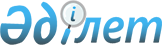 2010 жылдың сәуір-маусымында және қазан-желтоқсанында Панфилов ауданы аумағындағы ер азаматтарды кезекті шақыруды ұйымдастыру және қамтамасыз ету туралы
					
			Күшін жойған
			
			
		
					Алматы облысы Панфилов ауданы әкімдігінің 2010 жылғы 05 мамырдағы N 234 қаулысы. Алматы облысының Әділет департаменті Панфилов ауданының Әділет басқармасында 2010 жылғы 25 мамырда N 2-16-114 тіркелді. Күші жойылды - Алматы облысы Панфилов ауданы әкімдігінің 2011 жылғы 30 наурыздағы N 179 қаулысымен      Ескерту. Күші жойылды - Алматы облысы Панфилов ауданы әкімдігінің 2011.03.30 N 179 Қаулысымен      

Қазақстан Республикасының "Қазақстан Республикасының жергілікті мемлекеттік басқару және өзін-өзі басқару туралы" Заңының 31-бабы 1-тармағы 8-тармақшасына, Қазақстан Республикасының "Әскери міндеттілік және әскери қызмет туралы" Заңының 19-бабының 3-тармағы, 20-бабының 1-тармағына, 23-баптың 1-тармағына және Қазақстан Республикасы Президентінің "Белгіленген әскери қызмет мерзімін өткерген әскери қызметтегі әскери қызметшілерді запасқа шығару және Қазақстан Республикасының азаматтарын 2010 жылдың сәуір-маусымында және қазан-желтоқсанында кезекті мерзімді әскери қызметке шақыру туралы" 2010 жылғы 29 наурыздағы N 960 Жарлығына, Қазақстан Республикасы Үкіметінің "Қазақстан Республикасы Президентінің 2010 жылғы 29 наурыздағы "Белгіленген әскери қызмет мерзімін өткерген әскери қызметтегі әскери қызметшілерді запасқа шығару және Қазақстан Республикасының азаматтарын 2010 жылдың сәуір-маусымында және казан-желтоқсанында кезекті мерзімді әскери қызметке шақыру туралы" N 960 Жарлығын іске асыру туралы" қаулысын сәйкес, аудан әкімдігі ҚАУЛЫ ЕТЕДІ:



      1. Панфилов ауданының Қорғаныс істері жөніндегі бөлімі арқылы аудан аумағында 2010 жылдың сәуір-маусымында және қазан - желтоқсанында он сегіз жастан жиырма жеті жасқа дейінгі аралықтағы әскери қызметтен шақыруды кейінге қалдыруға немесе шақырылудан босатылуға құқығы жоқ Қазақстан Республикасы азаматтарын Қазақстан Республикасы Қарулы Күштері және басқа да әскерлер мен әскери құрылымдарды жасақтау мақсатында мерзімді әскери қызметке шақыру жұмыстарын жүргізу ұйымдастырылып, қамтамасыз етілсін.



      2. Шақыру жұмыстарын жүргізу үшін 1-қосымшаға сәйкес аудандық шақыру комиссиясы құрылсын.



      З. Азаматтарды мерзімді әскери қызметке шақыру жұмыстарын өткізу кестесі 2-қосымшаға сәйкес бекітілсін.



      4. "Панфилов ауданының орталық ауруханасы" коммуналдық мемлекеттік қазыналық кәсіпорнына /Сарпеков Төлеу Құмарбекұлы - келісімі бойынша/:



      1) шақырылушылар мен жоғары әскери оқу орындарына түсуші кандидаттарды медициналық куәландырудан өткізу үшін мамандығы бойынша тәжірибесі бар дәрігер мамандар мен қажетті мөлшерде орта медицина қызметкерлерін бөлу;



      2) шақыру учаскесін қажетті медициналық құрал-жабдықтармен қамтамасыз ету;



      3) шақырылушыларды стационарлық тексеруден өткізу үшін аудандық ауруханадан орын қарастыру ұсынылсын.



      5. "Панфилов ауданының қаржы бөлімі" мемлекеттік мекемесі /Албанбекова Бибігүл Нүкенқызы/ шақыру жұмыстарына бөлінген мөлшердегі қаражатты уақытында беруді қамтамасыз ету тапсырылсын.



      6. Қалалық, ауылдық округ әкімдері шақырылушылардың әскерге шақыру учаскесіне жеке шақыру қағаздарында көрсетілген мерзімде келуін қамтамасыз ету тапсырылсын.



      7. "Панфилов ауданының Қорғаныс істері жөніндегі бөлімі" мемлекеттік мекемесіне /Мұқанов Мақсат Жақияүлы/:



      1) шақыру қорытындысы туралы әскерге шақыру жұмыстары аяқталған соң аудан әкіміне мәлімет ұсыну тапсырылсын.



      8. Аудандық ішкі істер бөліміне /Омаров Асылбек Айтмұхамбетұлы/ шақыру учаскесінде қоғамдық тәртіптің сақталуын қамтамасыз ету ұсынылсын.



      9. Аудан әкімдігінің 2009 жылғы 13 сәуірдегі "Қазақстан Республикасының азаматтарын 2009 жылдың сәуір-маусымында және қазан - желтоқсанында кезекті мерзімді әскери қызметке шақырылуын жүргізуді ұйымдастырып, қамтамасыз ету туралы" N 189 қаулысының күші жойылған деп танылсын (мемлекеттік нормативтік құқықтық акті 2009 жылдың 22 мамырында нормативтік құқықтық кесімдерді мемлекеттік тіркеу тізіміне N 2-16-84 болып енгізілген, аудандық "Жаркент өңірі" газетінің 2009 жылғы 15-ші тамызында N 35 санында жарияланған).



      10. Осы қаулының орындалуын бақылау аудан әкімінің орынбасары А.Ә. Раевқа жүктелсін.



      11. Осы қалы алғаш ресми жарияланғаннан кейін күнтізбелік он күн өткеннен соң қолданысқа енгізілсін.      Аудан әкімі                                Е. Келемсейіт

Аудан әкімдігінің 2010 жылғы

5 тамыздағы N 239

"Қазақстан Республикасының

азаматтарға 2010 жылдың

сәуір-маусымында және

қазан-желтоқсанында кезекті

мерзімді әскери қызметке

шақырылуын жүргізуді

ұйымдастырып, қамтамасыз

ету туралы" қаулысына

1 қосымша 

Аудандық шақыру комиссиясының құрамы

Аудан әкімдігінің 2010 жылғы

5 тамыздағы N 239

"Қазақстан Республикасының

азаматтарға 2010 жылдың

сәуір-маусымында және

қазан-желтоқсанында кезекті

мерзімді әскери қызметке

шақырылуын жүргізуді

ұйымдастырып, қамтамасыз

ету туралы" қаулысына

2-қосымша 

Азаматтарды әскери қызметке шақыру

КЕСТЕСІ      Панфилов ауданының

      қорғаныс істері жөніндегі

      бөлімінің бастығы                          М. Мұқанов
					© 2012. Қазақстан Республикасы Әділет министрлігінің «Қазақстан Республикасының Заңнама және құқықтық ақпарат институты» ШЖҚ РМК
				Мұқанов Мақсат Жақияұлы"Панфилов ауданының қорғаныс істері жөніндегі бөлімі" мемлекеттік мекемесінің бастығы, комиссия төрағасыНасырбеков Хамза БекназарұлыАудан әкімі аппараты жалпы бөлімінің бас маманы, әскери жұмылдыру жөніндегі жауапты маман, комиссия төрағасының орынбасарыКомиссия мүшелері:Комиссия мүшелері:Керімқүлов Руслан Тоқтарбайұлы"Панфилов аудандық ішкі істер бөлімі" мемлекеттік мекемесі бастығының орынбасары, комиссия мүшесіӘлпейісов Тұрысбек Тохтасынүлы"ҚР Денсаулық сақтау Министрлігі Алматы облысы әкімдігінің Панфилов ауданының орталық ауруханасы" коммуналдық мемлекеттік қазыналық кәсіпорынның хирург -дәрігері, медициналық комиссиясының төрағасы, комиссия мүшесіАхметова Тұрсынхан Райбекқызы"ҚР Денсаулық сақтау Министрлігі Алматы облысы әкімдігінің Панфилов ауданының орталық ауруханасы" коммуналдық мемлекеттік қазыналық кәсіпорынның медбикесі, комиссия хатшысыр/сОкруг атауыАдам санысәуірсәуірсәуірсәуірсәуірсәуірсәуірсәуірсәуірсәуірсәуірсәуірсәуірсәуірсәуірсәуірсәуірсәуірсәуірсәуірсәуірсәуірр/сОкруг атауыАдам саны12567891213141516192021222326272829301Айдарлы50502Ү-ағаш585083Басқұншы17242504Бірлік1105050105Үшарал16150406Көктал20650507Пенжім21050508Қоңырөлең102509Сарыбел1545010Талды5650611Шолақай1104412Ү-шыған1705013Жаскент505014Жаркент қ5405050р/сОкруг атауыАдам санымамырмамырмамырмамырмамырмамырмамырмамырмамырмамырмамырмамырмамырмамырмамырмамырмамырмамырмамырмамырмамырмамырр/сОкруг атауыАдам саны12567891213141516192021222326272829301Айдарлы502Ү-ағаш583Басқұншы1724Бірлік11050305Үшарал1616Көктал20650217Пенжім210505068Қоңырөлең1025044169Сарыбел15450210Талды564850611Шолақай11012Ү-шыған170501613Жаскент5034503614Жаркент қ540505050505050р/сОкруг атауыАдам санымаусыммаусыммаусыммаусыммаусыммаусыммаусыммаусыммаусыммаусыммаусыммаусыммаусыммаусыммаусыммаусыммаусыммаусыммаусыммаусыммаусыммаусымр/сОкруг атауыАдам саны12567891213141516192021222326272829301Айдарлы50502Ү-ағаш58583Баскұншы1721724Бірлік1101105Үшарал1611616Кектал2062067Пенжім2102108Қонырөлең1021029Сарыбел15415410Талды565611Шолақай11011012Ү-шыған17017013Жаскент505014Жаркент қ5405405050402149р/сОкруг атауыАдам санықазанқазанқазанқазанқазанқазанқазанқазанқазанқазанқазанқазанқазанқазанқазанқазанқазанқазанқазанқазанқазанқазанр/сОкруг атауыАдам саны12567891213141516192021222326272829301Айдарлы1845035502Ү-ағаш23050501515303Баскұншы2365050504Бірлік256505050505Үшарал255303030306Көктал38130303030307Пенжім2528Қоңырөлең1989Сарыбел26310Талды193232011Шолақай276353535353535353112Ү-шыған36030303030303013Жаскент26414Жаркент қ6704018•р/сОкруг атауыАдам санықарашақарашақарашақарашақарашақарашақарашақарашақарашақарашақарашақарашақарашақарашақарашақарашақарашақарашақарашақарашақарашақарашар/сОкруг атауыАдам саны12567891213141516192021222326272829301Айдарлы1842Ү-ағаш23035353Басқұншы23650364Бірлік256505Үшарал255303030306Көктал381303030307Пенжім252303030308Қоңырөлең198505050489Сарыбел263233010Талды19311Шолақай27612Ү-шыған360303030303013Жаскент2645035353535353914Жаркент қ670354018р/сОкруг атауыАдам саныжелтоқсанжелтоқсанжелтоқсанжелтоқсанжелтоқсанжелтоқсанжелтоқсанжелтоқсанжелтоқсанжелтоқсанжелтоқсанжелтоқсанжелтоқсанжелтоқсанжелтоқсанжелтоқсанжелтоқсанжелтоқсанжелтоқсанжелтоқсанжелтоқсанжелтоқсанр/сОкруг атауыАдам саны12567891213141516192021222326272829301Айдарлы1842Ү-ағаш2303Басқұншы2364Бірлік25665Үшарал255156Көктал3813030217Пенжім252423030308Қоңырөлең1989Сарыбел2633030303030303010Талды19350505011Шолақай27612Ү-шыған36013Жаскент26414Жаркент қ6703535403535353535353535353535353535354018